KATA PENGANTAR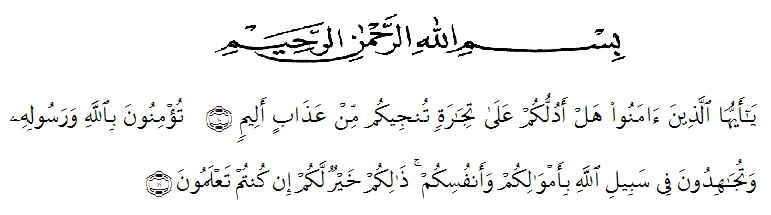 يٰٓاَيُّهَا الَّذِيْنَ اٰمَنُوْا هَلْ اَدُلُّكُمْ عَلٰى تِجَارَةٍ تُنْجِيْكُمْ مِّنْ عَذَابٍ اَلِيْمٍ(10) تُؤْمِنُوْنَ بِاللّٰهِ وَرَسُوْلِهٖ وَتُجَاهِدُوْنَ فِيْ سَبِيْلِ اللّٰهِ بِاَمْوَالِكُمْ وَاَنْفُسِكُمْۗ ذٰلِكُمْ خَيْرٌ لَّكُمْ اِنْ كُنْتُمْ تَعْلَمُوْنَ(11)Artinya : Hai orang-orang yang beriman, sukakah kamu aku tunjukkan suatu perniagaan yang dapat menyelamatkanmu dari azab yang pedih?(yaitu) kamu beriman kepada Allah dan RasulNya dan berjihad di jalan Allah dengan harta dan jiwamu. Itulah yang lebih baik bagimu, jika kamu mengetahui. (QS. Ash Shaff : 10-11)Assalamualaikum Warahmatullahi Wabarakatuh	Pertama sekali penulis ucapkan puji dan syukur kehadirat Allah SWT atas segala rahmat dan karunianya sehingga penulis dapat menyelesaikan skripsi ini dengan baik. Selawat beriringkan salam penulis ucapkan kepada junjung Nabi besar kita Nabi Muhammad SAW semoga kita mendapat syafaatnya di yaumin akhir nanti. Amin.	Pada kesempatan kali ini, penulis menyususun skripsi dengan judul “Pengaruh Konseling Remaja Dengan Teknik Kotak Pasir Terhadap Kemampuan Berkomunikasi Dengan Orang Tua Pada Siswa Tahun 2019-2020”. Adapun penulisan skripsi ini adalah untuk melengkapi tugas dan syarat-syarat dalam mencapai gelar sarjana pendidikan (S.Pd) pada Fakuktas Keguruan dan Ilmu Pendidikan Jurusan Bimbingan dan Konseling.	Pertama dan paling utama sekali penulis ingin mempersembahkan skripsi ini kepada kedua orang tua dan rasa terima kasih yang teristimewa penulis ucapkan kepada ayahanda Sri Sunanto dan ibunda Ariyani serta abang dan adik tersayang, yang sedemikian lama membantu secara moril dan materil sehingga penulis dapat menyelesaikan skripsi ini dengan baik.	Skripsi ini tidak akan tersusun dengan baik tanpa bantuan dari beberapa pihak. Oleh karena itu penulis ucapkan terima kasih yang sebesar-besarnya kepada :H. Hardi Mulyono Surbakti, SE, MAP Selaku Rektor Universitas Muslim Nusantara Al-Wasliyah MedanDrs. Mhd. Ayyub Lubis, M.Pd, Ph.D selaku Dekan Universitas Muslim Nusantara Al-Wasliyah MedanDra. Hj. Nur Asyah, M.Pd selaku Ketua Program Studi Bimbingan dan Konseling Universitas Muslim Nusantara Al-Wasliyah MedanDra. Hj. Nur Asyah, M.Pd juga selaku Pembimbing I yang telah banyak membantu menyelesaikan skripsi iniDara Fitrah Dwi, S.Pd, M.Pd selaku Pembimbing II yang telah banyak membantu menyelesaikan skripsi iniSegenap pegawai akademika di Fakultas Keguruan dan Ilmu Pendidikan Bimbingan dan Konseling Seluruh sahabat-sahabat saya yaitu Sri Mulyani, Siti Mardiyah, Khairatun Niswah Rangkuti, Putri Apriliyani Nst, Halimatun Syakdiah, Masyitah dan seluruh teman-teman saya yang berada di kelas Bimbingan dan Konseling Stambuk 2015.Seluruh siswa-siswi SMP al-washliyah 8 Medan yang telah ikut berpartisipasi dalam penelitian saya.Dan seluruh pihak yang telah membantu pembuatan skripsi ini, baik disengaja maupun tidak disengaja, serta pihak-pihak yang telah memberikan dukunagan secara langsung maupun tidak lansung, materi maupun spiritual, sehingga penulisan skripsi ini berjalan dengan lancar.Penulis menyadari bahwa masih banyak kekurangan dari segi penulisan maupun isi skripsi ini untuk itu penulis memohon maaf dan mengharapkan masukan yang membangun dari pembaca, dan memohon ampun kepada Allah SWT karena yang maha mengetahi. Akhirnya penulis berharap semoga skripsi ini dapat bermanfaat bagi kita semuanya.Wassalamualaikum Warahmatullahi WabarakatuhMedan,     September 2019Penulis NURUL ADITJ YATINPM. 151484005